			Voluntary EEOC Applicant Survey Form 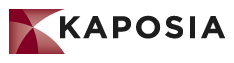 Please read carefully:  As an affirmative action employer, we must monitor our equal employment opportunity and affirmative action program and report these results to government agencies.  If you choose not to provide some or all of this information, you will not be subject to any negative or adverse treatment. The information you provide is completely voluntary and will only be used to monitor our compliance with equal opportunity laws and regulations. * When we receive this form, we will immediately place it in a confidential file separate from your application. If you wish, you may mail this form to us separately. Race/Ethnicity – Check one or moreAmerican Indian or Alaskan Native: A person having origins in any of the original peoples of North, South or Central Americas, and who maintains tribal affiliation or community attachment. Asian: A person having origins in any of the original peoples of the Far East, Southeast Asia or Indian subcontinent including, for example, Cambodia, China, India, Japan, Korea, Malaysia, Pakistan, the Philippine Islands, Thailand, and Vietnam. Black or African American: A person having origins in any of the black racial groups of Africa. Hispanic or Latino: A person of Cuban, Mexican, Puerto Rican, South, Central American or other Spanish culture or origin, regardless of race. Native Hawaiian or Other Pacific Islander: A person having origins in any of the original peoples of Hawaii, Guam, Samoa, or other Pacific Islands. White: A person having origins in any of the original peoples of Europe, the Middle East, or North Africa.Do not wish to answerDisability – Are you a person with a disability? Yes  NoDo not wish to answerSex/Gender – Select one WomanManNon-Binary/Transgender/Gender Non-Conforming	 Do not wish to answer I found the job posting through:      	AN EQUAL OPPORTUNITY EMPLOYER223 Little Canada Road E., Ste. 100, Little Canada, MN 55117Last nameFirst nameMiddle initial(s)DatePosition(s) for which you are applyingPosition(s) for which you are applying